Средства обучения и воспитанияДля осуществления образовательной деятельности с детьми используются различные средства обучения и воспитания.Под средствами обучения и воспитания понимаются материальные или идеальные объекты, которые используются в образовательном процессе для достижения поставленных целей обучения, воспитания и развития.При использовании различных средств обучения педагоги учитывают следующие требования:- учет возрастных и психологических особенностей детей;- гармоничное использование разнообразных средств обучения: традиционных и современных для комплексного, целенаправленного воздействия на эмоции, сознание, поведение ребёнка через визуальную, аудиальную, кинестетическую системы восприятия в образовательных целях;- учет дидактических целей;- приоритет правил безопасности в использовании средств обучения.Выбор средств обучения зависит от:- возрастных и индивидуальных особенностей воспитанников;- типа и структуры занятия;- количества детей;- интереса детей;- конкретных образовательных задач;- особенностей личности педагога, его квалификации.Электронные образовательные ресурсы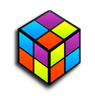 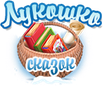 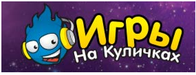 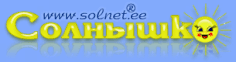 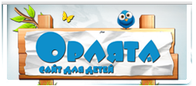 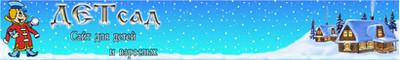 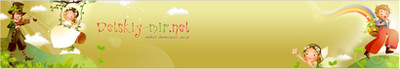 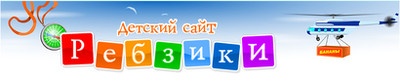 1. Предметы материальной культурыигрушки:- сюжетные (образные) игрушки: куклы, фигурки, изображающие людей и животных, транспортные средства, посуда, мебель и др.;- дидактические игрушки: народные игрушки (матрешки, пирамиды, бочонки и др.), мозаики, настольно-печатные игры;- игрушки-забавы;- спортивный инвентарь: мячи, скакалки, кегли, обручи, ленты, кольцебросы и т.д.- музыкальные игрушки: металлофоны, барабаны, дудки, колокольчики, бубенчики и др.;- театрализованные игрушки: куклы (ложки, пальчиковые и др.); наборы сюжетных фигурок, костюмы и элементы костюмов, атрибуты, элементы декораций, маски, бутафория и др.;- строительные и конструктивные материалы: наборы строительных материалов, конструкторы, легкий модульный материал и др.;- игрушки-самоделки из разных материалов;- игровые модули: «Кухня», «Парикмахерская», «Магазин» и др.· изобразительная наглядность (объемные изображения): муляжи овощей, фруктов, макеты, гербарии и др.· дидактический материал (в том числе раздаточный материал).2. Технические средства обучения· Технические устройства (аппаратура):- мультимедийный проектор;- магнитофон, ноутбук, музыкальный центр;- телевизор;- экран, периферийные устройства (монитор, клавиатура, принтер, сканер, звуковые колонки и др.)· Дидактические средства обучения (носители информации):- звуковые – аудиозапись музыкальных произведений, детских песен, аудиосказки;- экранно-звуковые: видеозаписи, мультфильмы, презентации3.Учебно-методическое обеспечение- учебные пособия;- методические разработки4. Художественные средства· предметы декоративно прикладного искусства, детская художественная литература и др.5. Средства наглядности (плоскостная наглядность)· плакаты, карты настенные, иллюстрации, фотографии, дидактические картины (серии картин), предметные картинки, календарь природы и пр.6. Средства общения· вербальные средства (речь)· невербальные средства: визуальное взаимодействие; тактильное взаимодействие; мимика, пластика; перемещение в пространстве.7. Средства стимулирования познавательной деятельности:· помощь в обучении:- помощь-замещение (педагог дает готовый ответ на вопрос, подсказывает ход решения задачи);- помощь-подражание (демонстрация образцов действий);- помощь-сотрудничество (совместное обсуждение затруднительной ситуации и путей выхода из нее);- помощь-инициирование (создание условий для свободного выбора пути и способов решения образовательных задач);· противодействие обучению: определенная сложность задания, которую ребенок должен преодолеть, т.е. «сопротивление» познавательного материала.